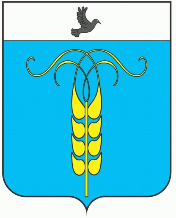 РЕШЕНИЕСОВЕТА ГРАЧЕВСКОГО МУНИЦИПАЛЬНОГО ОКРУГАСТАВРОПОЛЬСКОГО КРАЯ13 октября 2022 года                           с. Грачевка                                          № 70О подтверждении решения Совета Грачевского муниципального округа Ставропольского края от 21 июля 2022 года № 54 «Об утверждении Положения о порядке подведения итогов продажи муниципального имущества Грачевского муниципального округа Ставропольского края без объявления цены и заключения с покупателем договора купли-продажи муниципального имущества»В соответствии со статьей 59 Регламента работы Совета Грачевского муниципального округа Ставропольского края, утвержденного решением Совета Грачевского муниципального округа Ставропольского края от 21 декабря 2020 года № 76, Уставом Грачевского муниципального округа Ставропольского края, Совет Грачевского муниципального округа Ставропольского краяРЕШИЛ:1. Подтвердить решение Совета Грачевского муниципального округа Ставропольского края от 21 июля 2022 года № 54 «Об утверждении Положения о порядке подведения итогов продажи муниципального имущества Грачевского муниципального округа Ставропольского края без объявления цены и заключения с покупателем договора купли-продажи муниципального имущества».2. Настоящее решение выступает в силу со дня его подписания.Председатель Совета Грачевскогомуниципального округаСтавропольского края							     С.Ф. СотниковГлава Грачевскогомуниципального округаСтавропольского края                                                                   С.Л. Филичкин